ДиректоруАНО «Инвестиционное Агентство Приморского края»И.В.Трофимовуг.Владивосток,ул. Тигровая,д.7690091Министру строительства Приморского краяВ.И.Блоцкому. Владивосток, ул. Светланская,22От Администрации Анучинского муниципального округаС.А.Понуровского Приморский край, Анучинский район, с.Анучино, ул. Лазо,6Заявление о включении  инвестиционной  площадкив реестр инвестиционных площадок на территории Приморского края	Прошу включить  инвестиционную площадку  Земельный участок  с кадастровым номером 25:01:150001:5879 площадью 2440 кв.м., Местоположение установлено относительно ориентира,  расположенного за пределами участка. Участок находится примерно в 85 м от ориентира по направлению на юго- восток. Почтовый адрес ориентира: Приморский край, Анучинский район, с. Анучино, ул. Ленинская, д.11.Разрешенное использование земельного участка-  среднеэтажная  жилая застройка, жилищное строительство, категория земель- земли населенного пункта.в  реестр инвестиционных площадок  на территории Приморского края.	С Положением о формировании и ведении реестра инвестиционных площадок  на территории Приморского края ознакомлены.Приложение:Паспорт  инвестиционной площадки с кадастровым  номером 25:01:150001:5879 2.Разрешение на  публичное размещение и использование информации по  инвестиционной площадке.Глава Анучинского муниципального округа                                                           С.А. ПонуровскийРосейчук Е.В.84236291265ДиректоруАНО «Инвестиционное Агентство Приморского края»И.В.Трофимовуг.Владивосток,ул. Тигровая,д.7690091Министру строительства Приморского краяВ.И.Блоцкому. Владивосток, ул. Светланская,22От Администрации Анучинского муниципального округаС.А.Понуровского Приморский край, Анучинский район, с.Анучино, ул. Лазо,6Заявление о включении  инвестиционной  площадкив реестр инвестиционных площадок на территории Приморского края	Прошу включить  инвестиционную площадку  Земельный участок  с кадастровым номером 25:01:100001:3152 площадью 10687 кв.м., Местоположение установлено относительно ориентира,  расположенного за пределами участка. Участок находится примерно в 708 м от ориентира по направлению на юго- запад. Почтовый адрес ориентира: Приморский край, Анучинский район, с. Чернышевка,      ул. Солнечная,д.29Разрешенное использование земельного участка - среднеэтажная  жилая застройка, категория земель- земли населенного пункта в  реестр инвестиционных площадок  на территории Приморского края.	С Положением о формировании и ведении реестра инвестиционных площадок  на территории Приморского края ознакомлены.Приложение:Паспорт  инвестиционной площадки с кадастровым  номером  25:01:100001:3152.2.Разрешение на  публичное размещение и использование информации по  инвестиционной площадке.Глава Анучинского муниципального округа                                                           С.А. ПонуровскийРосейчук Е.В.84236291265ДиректоруАНО «Инвестиционное Агентство Приморского края»И.В. Трофимовуг.Владивосток,ул. Тигровая,д.7690091От Администрации Анучинского муниципального округаС.А.Понуровского Приморский край, Анучинский район, с.Анучино, ул. Лазо,6Заявление На публичное размещение и использование  информациипо инвестиционной площадкеГлава администрации Анучинского муниципального округа  Понуровский Сергей Алексеевич разрешает АНО ««Инвестиционное Агентство Приморского края» использовать  сведения  паспорта  инвестиционной площадки  территории Анучинского муниципального округа с кадастровым номером 25:01:150001:5879, для жилищного строительства  для  публичного размещения и иным образом с целью содействия  привлечению инвестиций.Глава Анучинского муниципального округа                                                           С.А. ПонуровскийДиректоруАНО «Инвестиционное Агентство Приморского края»И.В. Трофимовуг.Владивосток,ул. Тигровая,д.7690091От Администрации Анучинского муниципального округаС.А.Понуровского Приморский край, Анучинский район, с.Анучино, ул. Лазо,6Заявление На публичное размещение и использование  информациипо инвестиционной площадкеГлава администрации Анучинского муниципального округа  Понуровский Сергей Алексеевич разрешает АНО ««Инвестиционное Агентство Приморского края» использовать  сведения  паспорта  инвестиционной площадки  территории Анучинского муниципального округа с кадастровым номером 25:01:100001:3152, для жилищного строительства  для  публичного размещения и иным образом с целью содействия  привлечению инвестиций.Глава Анучинского муниципального округа                                                           С.А. Понуровский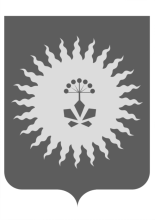 АДМИНИСТРАЦИЯ                                             АНУЧИНСКОГО МУНИЦИПАЛЬНОГО ОКРУГАР А С П О Р Я Ж Е Н И ЕОб утверждении паспорта  инвестиционных объектов Анучинского муниципального округаВ  соответствии  с Законом  Приморского края от 10.05.2006 г № 354-КЗ              « О государственной поддержке инвестиционной деятельности в Приморском крае», Законом Приморского края от 16.09.2019г.  № 568-КЗ «Об Анучинском муниципальном  округе»,1.Утвердить : - Паспорт инвестиционной площадки  на территории  Анучинского муниципального  округа Приморского края с кадастровым номером 25:01:150001:5879, в соответствии с приложением 1,к настоящему распоряжению.Паспорт инвестиционной площадки  на территории  Анучинского муниципального  округа Приморского края с кадастровым номером 25:01:100001:3152, в соответствии с приложением 1,к настоящему распоряжению.2.Контроль за настоящим распоряжением возложить  на  начальника Управления по работе с территориями администрации Анучинского муниципального района (Суворенков А.А.)  Глава Анучинского муниципального округа 					         С.А. Понуровский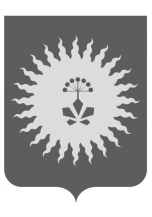 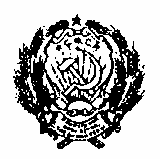 АДМИНИСТРАЦИЯ АНУЧИНСКОГО МУНИЦИПАЛЬНОГО ОКРУГАул. Лазо, 6, с. Анучино, 692300тел. 9-12-01, факс 9-12-01E-mail: anuchinsky@mo.primorsky.ru ОКПО 50825467 ОГРН 1022500513640ИНН/КПП 2513000955/251301001АДМИНИСТРАЦИЯ АНУЧИНСКОГО МУНИЦИПАЛЬНОГО ОКРУГАул. Лазо, 6, с. Анучино, 692300тел. 9-12-01, факс 9-12-01E-mail: anuchinsky@mo.primorsky.ru ОКПО 50825467 ОГРН 1022500513640ИНН/КПП 2513000955/251301001АДМИНИСТРАЦИЯ АНУЧИНСКОГО МУНИЦИПАЛЬНОГО ОКРУГАул. Лазо, 6, с. Анучино, 692300тел. 9-12-01, факс 9-12-01E-mail: anuchinsky@mo.primorsky.ru ОКПО 50825467 ОГРН 1022500513640ИНН/КПП 2513000955/251301001АДМИНИСТРАЦИЯ АНУЧИНСКОГО МУНИЦИПАЛЬНОГО ОКРУГАул. Лазо, 6, с. Анучино, 692300тел. 9-12-01, факс 9-12-01E-mail: anuchinsky@mo.primorsky.ru ОКПО 50825467 ОГРН 1022500513640ИНН/КПП 2513000955/251301001АДМИНИСТРАЦИЯ АНУЧИНСКОГО МУНИЦИПАЛЬНОГО ОКРУГАул. Лазо, 6, с. Анучино, 692300тел. 9-12-01, факс 9-12-01E-mail: anuchinsky@mo.primorsky.ru ОКПО 50825467 ОГРН 1022500513640ИНН/КПП 2513000955/251301001АДМИНИСТРАЦИЯ АНУЧИНСКОГО МУНИЦИПАЛЬНОГО ОКРУГАул. Лазо, 6, с. Анучино, 692300тел. 9-12-01, факс 9-12-01E-mail: anuchinsky@mo.primorsky.ru ОКПО 50825467 ОГРН 1022500513640ИНН/КПП 2513000955/251301001АДМИНИСТРАЦИЯ АНУЧИНСКОГО МУНИЦИПАЛЬНОГО ОКРУГАул. Лазо, 6, с. Анучино, 692300тел. 9-12-01, факс 9-12-01E-mail: anuchinsky@mo.primorsky.ru ОКПО 50825467 ОГРН 1022500513640ИНН/КПП 2513000955/251301001АДМИНИСТРАЦИЯ АНУЧИНСКОГО МУНИЦИПАЛЬНОГО ОКРУГАул. Лазо, 6, с. Анучино, 692300тел. 9-12-01, факс 9-12-01E-mail: anuchinsky@mo.primorsky.ru ОКПО 50825467 ОГРН 1022500513640ИНН/КПП 2513000955/251301001АДМИНИСТРАЦИЯ АНУЧИНСКОГО МУНИЦИПАЛЬНОГО ОКРУГАул. Лазо, 6, с. Анучино, 692300тел. 9-12-01, факс 9-12-01E-mail: anuchinsky@mo.primorsky.ru ОКПО 50825467 ОГРН 1022500513640ИНН/КПП 2513000955/251301001АДМИНИСТРАЦИЯ АНУЧИНСКОГО МУНИЦИПАЛЬНОГО ОКРУГАул. Лазо, 6, с. Анучино, 692300тел. 9-12-01, факс 9-12-01E-mail: anuchinsky@mo.primorsky.ru ОКПО 50825467 ОГРН 1022500513640ИНН/КПП 2513000955/251301001АДМИНИСТРАЦИЯ АНУЧИНСКОГО МУНИЦИПАЛЬНОГО ОКРУГАул. Лазо, 6, с. Анучино, 692300тел. 9-12-01, факс 9-12-01E-mail: anuchinsky@mo.primorsky.ru ОКПО 50825467 ОГРН 1022500513640ИНН/КПП 2513000955/251301001АДМИНИСТРАЦИЯ АНУЧИНСКОГО МУНИЦИПАЛЬНОГО ОКРУГАул. Лазо, 6, с. Анучино, 692300тел. 9-12-01, факс 9-12-01E-mail: anuchinsky@mo.primorsky.ru ОКПО 50825467 ОГРН 1022500513640ИНН/КПП 2513000955/25130100122.10.202022.10.202006-2589На №На №17/851217/8512 от09.10.2020АДМИНИСТРАЦИЯ АНУЧИНСКОГО МУНИЦИПАЛЬНОГО ОКРУГАул. Лазо, 6, с. Анучино, 692300тел. 9-12-01, факс 9-12-01E-mail: anuchinsky@mo.primorsky.ru ОКПО 50825467 ОГРН 1022500513640ИНН/КПП 2513000955/251301001АДМИНИСТРАЦИЯ АНУЧИНСКОГО МУНИЦИПАЛЬНОГО ОКРУГАул. Лазо, 6, с. Анучино, 692300тел. 9-12-01, факс 9-12-01E-mail: anuchinsky@mo.primorsky.ru ОКПО 50825467 ОГРН 1022500513640ИНН/КПП 2513000955/251301001АДМИНИСТРАЦИЯ АНУЧИНСКОГО МУНИЦИПАЛЬНОГО ОКРУГАул. Лазо, 6, с. Анучино, 692300тел. 9-12-01, факс 9-12-01E-mail: anuchinsky@mo.primorsky.ru ОКПО 50825467 ОГРН 1022500513640ИНН/КПП 2513000955/251301001АДМИНИСТРАЦИЯ АНУЧИНСКОГО МУНИЦИПАЛЬНОГО ОКРУГАул. Лазо, 6, с. Анучино, 692300тел. 9-12-01, факс 9-12-01E-mail: anuchinsky@mo.primorsky.ru ОКПО 50825467 ОГРН 1022500513640ИНН/КПП 2513000955/251301001АДМИНИСТРАЦИЯ АНУЧИНСКОГО МУНИЦИПАЛЬНОГО ОКРУГАул. Лазо, 6, с. Анучино, 692300тел. 9-12-01, факс 9-12-01E-mail: anuchinsky@mo.primorsky.ru ОКПО 50825467 ОГРН 1022500513640ИНН/КПП 2513000955/251301001АДМИНИСТРАЦИЯ АНУЧИНСКОГО МУНИЦИПАЛЬНОГО ОКРУГАул. Лазо, 6, с. Анучино, 692300тел. 9-12-01, факс 9-12-01E-mail: anuchinsky@mo.primorsky.ru ОКПО 50825467 ОГРН 1022500513640ИНН/КПП 2513000955/251301001АДМИНИСТРАЦИЯ АНУЧИНСКОГО МУНИЦИПАЛЬНОГО ОКРУГАул. Лазо, 6, с. Анучино, 692300тел. 9-12-01, факс 9-12-01E-mail: anuchinsky@mo.primorsky.ru ОКПО 50825467 ОГРН 1022500513640ИНН/КПП 2513000955/251301001АДМИНИСТРАЦИЯ АНУЧИНСКОГО МУНИЦИПАЛЬНОГО ОКРУГАул. Лазо, 6, с. Анучино, 692300тел. 9-12-01, факс 9-12-01E-mail: anuchinsky@mo.primorsky.ru ОКПО 50825467 ОГРН 1022500513640ИНН/КПП 2513000955/251301001АДМИНИСТРАЦИЯ АНУЧИНСКОГО МУНИЦИПАЛЬНОГО ОКРУГАул. Лазо, 6, с. Анучино, 692300тел. 9-12-01, факс 9-12-01E-mail: anuchinsky@mo.primorsky.ru ОКПО 50825467 ОГРН 1022500513640ИНН/КПП 2513000955/251301001АДМИНИСТРАЦИЯ АНУЧИНСКОГО МУНИЦИПАЛЬНОГО ОКРУГАул. Лазо, 6, с. Анучино, 692300тел. 9-12-01, факс 9-12-01E-mail: anuchinsky@mo.primorsky.ru ОКПО 50825467 ОГРН 1022500513640ИНН/КПП 2513000955/251301001АДМИНИСТРАЦИЯ АНУЧИНСКОГО МУНИЦИПАЛЬНОГО ОКРУГАул. Лазо, 6, с. Анучино, 692300тел. 9-12-01, факс 9-12-01E-mail: anuchinsky@mo.primorsky.ru ОКПО 50825467 ОГРН 1022500513640ИНН/КПП 2513000955/251301001АДМИНИСТРАЦИЯ АНУЧИНСКОГО МУНИЦИПАЛЬНОГО ОКРУГАул. Лазо, 6, с. Анучино, 692300тел. 9-12-01, факс 9-12-01E-mail: anuchinsky@mo.primorsky.ru ОКПО 50825467 ОГРН 1022500513640ИНН/КПП 2513000955/25130100122.10.202022.10.202006-2589/1На №На №17/851217/8512 от09.10.2020АДМИНИСТРАЦИЯ АНУЧИНСКОГО МУНИЦИПАЛЬНОГО ОКРУГАул. Лазо, 6, с. Анучино, 692300тел. 9-12-01, факс 9-12-01E-mail: anuchinsky@mo.primorsky.ru ОКПО 50825467 ОГРН 1022500513640ИНН/КПП 2513000955/251301001АДМИНИСТРАЦИЯ АНУЧИНСКОГО МУНИЦИПАЛЬНОГО ОКРУГАул. Лазо, 6, с. Анучино, 692300тел. 9-12-01, факс 9-12-01E-mail: anuchinsky@mo.primorsky.ru ОКПО 50825467 ОГРН 1022500513640ИНН/КПП 2513000955/251301001АДМИНИСТРАЦИЯ АНУЧИНСКОГО МУНИЦИПАЛЬНОГО ОКРУГАул. Лазо, 6, с. Анучино, 692300тел. 9-12-01, факс 9-12-01E-mail: anuchinsky@mo.primorsky.ru ОКПО 50825467 ОГРН 1022500513640ИНН/КПП 2513000955/251301001АДМИНИСТРАЦИЯ АНУЧИНСКОГО МУНИЦИПАЛЬНОГО ОКРУГАул. Лазо, 6, с. Анучино, 692300тел. 9-12-01, факс 9-12-01E-mail: anuchinsky@mo.primorsky.ru ОКПО 50825467 ОГРН 1022500513640ИНН/КПП 2513000955/251301001АДМИНИСТРАЦИЯ АНУЧИНСКОГО МУНИЦИПАЛЬНОГО ОКРУГАул. Лазо, 6, с. Анучино, 692300тел. 9-12-01, факс 9-12-01E-mail: anuchinsky@mo.primorsky.ru ОКПО 50825467 ОГРН 1022500513640ИНН/КПП 2513000955/251301001АДМИНИСТРАЦИЯ АНУЧИНСКОГО МУНИЦИПАЛЬНОГО ОКРУГАул. Лазо, 6, с. Анучино, 692300тел. 9-12-01, факс 9-12-01E-mail: anuchinsky@mo.primorsky.ru ОКПО 50825467 ОГРН 1022500513640ИНН/КПП 2513000955/251301001АДМИНИСТРАЦИЯ АНУЧИНСКОГО МУНИЦИПАЛЬНОГО ОКРУГАул. Лазо, 6, с. Анучино, 692300тел. 9-12-01, факс 9-12-01E-mail: anuchinsky@mo.primorsky.ru ОКПО 50825467 ОГРН 1022500513640ИНН/КПП 2513000955/251301001АДМИНИСТРАЦИЯ АНУЧИНСКОГО МУНИЦИПАЛЬНОГО ОКРУГАул. Лазо, 6, с. Анучино, 692300тел. 9-12-01, факс 9-12-01E-mail: anuchinsky@mo.primorsky.ru ОКПО 50825467 ОГРН 1022500513640ИНН/КПП 2513000955/251301001АДМИНИСТРАЦИЯ АНУЧИНСКОГО МУНИЦИПАЛЬНОГО ОКРУГАул. Лазо, 6, с. Анучино, 692300тел. 9-12-01, факс 9-12-01E-mail: anuchinsky@mo.primorsky.ru ОКПО 50825467 ОГРН 1022500513640ИНН/КПП 2513000955/251301001АДМИНИСТРАЦИЯ АНУЧИНСКОГО МУНИЦИПАЛЬНОГО ОКРУГАул. Лазо, 6, с. Анучино, 692300тел. 9-12-01, факс 9-12-01E-mail: anuchinsky@mo.primorsky.ru ОКПО 50825467 ОГРН 1022500513640ИНН/КПП 2513000955/251301001АДМИНИСТРАЦИЯ АНУЧИНСКОГО МУНИЦИПАЛЬНОГО ОКРУГАул. Лазо, 6, с. Анучино, 692300тел. 9-12-01, факс 9-12-01E-mail: anuchinsky@mo.primorsky.ru ОКПО 50825467 ОГРН 1022500513640ИНН/КПП 2513000955/251301001АДМИНИСТРАЦИЯ АНУЧИНСКОГО МУНИЦИПАЛЬНОГО ОКРУГАул. Лазо, 6, с. Анучино, 692300тел. 9-12-01, факс 9-12-01E-mail: anuchinsky@mo.primorsky.ru ОКПО 50825467 ОГРН 1022500513640ИНН/КПП 2513000955/25130100122.10.202022.10.202006-2590На №На №17/851217/8512 от09.10.2020АДМИНИСТРАЦИЯ АНУЧИНСКОГО МУНИЦИПАЛЬНОГО ОКРУГАул. Лазо, 6, с. Анучино, 692300тел. 9-12-01, факс 9-12-01E-mail: anuchinsky@mo.primorsky.ru ОКПО 50825467 ОГРН 1022500513640ИНН/КПП 2513000955/251301001АДМИНИСТРАЦИЯ АНУЧИНСКОГО МУНИЦИПАЛЬНОГО ОКРУГАул. Лазо, 6, с. Анучино, 692300тел. 9-12-01, факс 9-12-01E-mail: anuchinsky@mo.primorsky.ru ОКПО 50825467 ОГРН 1022500513640ИНН/КПП 2513000955/251301001АДМИНИСТРАЦИЯ АНУЧИНСКОГО МУНИЦИПАЛЬНОГО ОКРУГАул. Лазо, 6, с. Анучино, 692300тел. 9-12-01, факс 9-12-01E-mail: anuchinsky@mo.primorsky.ru ОКПО 50825467 ОГРН 1022500513640ИНН/КПП 2513000955/251301001АДМИНИСТРАЦИЯ АНУЧИНСКОГО МУНИЦИПАЛЬНОГО ОКРУГАул. Лазо, 6, с. Анучино, 692300тел. 9-12-01, факс 9-12-01E-mail: anuchinsky@mo.primorsky.ru ОКПО 50825467 ОГРН 1022500513640ИНН/КПП 2513000955/251301001АДМИНИСТРАЦИЯ АНУЧИНСКОГО МУНИЦИПАЛЬНОГО ОКРУГАул. Лазо, 6, с. Анучино, 692300тел. 9-12-01, факс 9-12-01E-mail: anuchinsky@mo.primorsky.ru ОКПО 50825467 ОГРН 1022500513640ИНН/КПП 2513000955/251301001АДМИНИСТРАЦИЯ АНУЧИНСКОГО МУНИЦИПАЛЬНОГО ОКРУГАул. Лазо, 6, с. Анучино, 692300тел. 9-12-01, факс 9-12-01E-mail: anuchinsky@mo.primorsky.ru ОКПО 50825467 ОГРН 1022500513640ИНН/КПП 2513000955/251301001АДМИНИСТРАЦИЯ АНУЧИНСКОГО МУНИЦИПАЛЬНОГО ОКРУГАул. Лазо, 6, с. Анучино, 692300тел. 9-12-01, факс 9-12-01E-mail: anuchinsky@mo.primorsky.ru ОКПО 50825467 ОГРН 1022500513640ИНН/КПП 2513000955/251301001АДМИНИСТРАЦИЯ АНУЧИНСКОГО МУНИЦИПАЛЬНОГО ОКРУГАул. Лазо, 6, с. Анучино, 692300тел. 9-12-01, факс 9-12-01E-mail: anuchinsky@mo.primorsky.ru ОКПО 50825467 ОГРН 1022500513640ИНН/КПП 2513000955/251301001АДМИНИСТРАЦИЯ АНУЧИНСКОГО МУНИЦИПАЛЬНОГО ОКРУГАул. Лазо, 6, с. Анучино, 692300тел. 9-12-01, факс 9-12-01E-mail: anuchinsky@mo.primorsky.ru ОКПО 50825467 ОГРН 1022500513640ИНН/КПП 2513000955/251301001АДМИНИСТРАЦИЯ АНУЧИНСКОГО МУНИЦИПАЛЬНОГО ОКРУГАул. Лазо, 6, с. Анучино, 692300тел. 9-12-01, факс 9-12-01E-mail: anuchinsky@mo.primorsky.ru ОКПО 50825467 ОГРН 1022500513640ИНН/КПП 2513000955/251301001АДМИНИСТРАЦИЯ АНУЧИНСКОГО МУНИЦИПАЛЬНОГО ОКРУГАул. Лазо, 6, с. Анучино, 692300тел. 9-12-01, факс 9-12-01E-mail: anuchinsky@mo.primorsky.ru ОКПО 50825467 ОГРН 1022500513640ИНН/КПП 2513000955/251301001АДМИНИСТРАЦИЯ АНУЧИНСКОГО МУНИЦИПАЛЬНОГО ОКРУГАул. Лазо, 6, с. Анучино, 692300тел. 9-12-01, факс 9-12-01E-mail: anuchinsky@mo.primorsky.ru ОКПО 50825467 ОГРН 1022500513640ИНН/КПП 2513000955/25130100122.10.202022.10.202006-2590/1На №На №17/851217/8512 от09.10.202021.10.2020                с. Анучино№40